Annex AThis CV is produced pursuant to and for the purposes of Articles 46 and 47 of Presidential Decree No. 445/2000.I hereby authorise the processing of the personal data contained therein limited to the procedure in question.										Signature										________________European format for curriculum vitae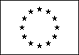 Personal informationName[Surname, Name, and, if relevant, other names ]Address[ House number, street or square, postcode, town, country]TelephoneFaxEmailNationalityDate of birth[ Day, month, year ]Educational and Scientific Activities• Dates (from – to) [Start from the most recent and list separately each relevant job held. ]• Name and address of employer• Type of company or sector• Type of role• Main duties and responsibilitiesEducation and training (Academic and professional qualifications)• Dates (from – to)[Start from the most recent and list separately each successfully completed course. ]• Name and type of educational or training institution• Main subjects / professional skills covered by the course• Qualification obtained• National classification level (if relevant)Personal skills and abilities(including any particularly significant professional achievements)Gained through professional and life experience but not necessarily recognised by official certificates or diplomas.Mother tongue[Indicate mother tongue]Other languages[Indicate language]• Reading ability[ Indicate level: excellent, good, elementary. ]• Writing ability[ Indicate level: excellent, good, elementary. ]• Speaking ability[ Indicate level: excellent, good, elementary. ]Results of student questionnaires(The results of the questionnaires are requested from those who have already held teaching positions and relate to the evaluation of teaching over the past three years)[ Describe these skills and where they were obtained. ]Annexes[ List of publications ]